16.3.2020. ZADAĆADragi učenici,danas ste gledali video uratke za engleski za 5., 6. i 8. razred. Zadaci se odnose i za redovnu i za izbornu nastavu.Prema uputama trebali ste pratiti video, pauzirati ga kad crtate ili pišete zadatak u bilježnicu, neki su imali linkove do kvizeva ( za to vrijeme pauzirate video i rješavate kviz), i na kraju imate tablicu samovrednovanja naučenog ( na način da stavite kvačice ili smješke u tablicu). Ako nemate sve kvačice ili smješkiće, znači da trebate još vježbati nastavno gradivo.Molim vas da  poslikate vaše bilježnice te u Yammer grupe engleski priložite slike  zadataka, a za samoprocjenu samo napišite broj kvačica ili smješkića u poruku.Ukoliko vam zadatak nije bio jasan, ponovno pratite video, pauzirajte ga kad trebate pisati te pratite pitanja na koja trebate odgovoriti.Priložit ću i važna pitanja na Yammer grupi  na koja morate odgovoriti.Ponavljam, ovo je zadaća za sve učenike petih, šestih i osmih razreda koji uče engleski jezik.Sretno.Učiteljice engleskog jezikaDragi učenici, u nastavku se nalazi poveznica za digitalne sadržaje prema udžbenicima Project Fourth Edition po kojima rade učenici izbornog predmeta engleski jezik. Proučite sadržaje koji se nude, a konkretne zadatke dobit ćete u narednim danima.https://elt.oup.com/student/project/?cc=hr&selLanguage=hrLijep pozdrav svima...i pametno iskoristite vrijeme koje imate! 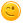 Učiteljce engleskog jezika17.3.2020.   7.razredi  4. sat Engleski jezik Health and Wellbeing – Health issues 16,06 minhttps://www.youtube.com/watch?v=dl7-3Jktgf4&feature=youtu.be&list=PL9Mz0Kqh3YKrcnmoRHDZLhf1QekHpogTUDragi učenici,danas  gledate video uratke za engleski za 7. razred. Zadaci se odnose i za redovnu i za izbornu nastavu.Prema uputama trebate pratiti video, pauzirati ga pišete zadatak u bilježnicu, imate link do intervjua ( za to vrijeme pauzirate video i pratite intervju), i na kraju imate tablicu samovrednovanja naučenog ( na način da stavite smješke u tablicu). Ako nemate sve  smješkiće, znači da trebate još vježbati nastavno gradivo.Molim vas da  poslikate vaše bilježnice te u Yammer grupe engleski priložite slike  zadataka, a za samoprocjenu samo napišite broj smješkića u poruku.Ukoliko vam zadatak nije bio jasan, ponovno pratite video, pauzirajte ga kad trebate pisati te pratite pitanja na koja trebate odgovoriti.Priložit ću i važna pitanja na Yammer grupi  na koja morate odgovoriti.Ponavljam, ovo je zadaća za sve učenike sedmih razreda koji uče engleski jezik.Učenici 7.c koji ne mogu pratiti ovsj sadržaj mogu napraviti zadatak ( sastaviti 4-6 račenica po pitanjima) na ovaj linkhttps://www.youtube.com/watch?v=znNvJ_qMo2U&list=PL9Mz0Kqh3YKrCShW_--DoM1ps2p3ZbqRW&index=2Sretno.Učiteljice engleskog jezika SRIJEDA 18.3.2020.   6.razredi Prvo pogledate video prvom poveznicom https://www.youtube.com/watch?v=9GBdqBrkaE4&list=PL9Mz0Kqh3YKrCShW_--DoM1ps2p3ZbqRW&index=1i odgovorite na pitanja:What did ancient Egyptians have?What did ancient Romans do?What ancient Egyptians didn't do?What ancient Romans didn't have?Zatim pogledate 2. video poveznicom: https://www.youtube.com/watch?v=znNvJ_qMo2U&list=PL9Mz0Kqh3YKrCShW_--DoM1ps2p3ZbqRW&index=2I odgovorite na pitanja:Where did you go? When did you go?How did you get there? Who did you travel with?Where did you stay?What did you do there? Did you have a good time?Trebate imati najmanje 4 rečenice napisane koristeći Simple Past tense.Poslikajte bilježnice, stavite jasne slike u privitak  private message učiteljici engleskog ili u grupu engleski 6 OŠ Petrijanec na Yammer.Lp, teachersSRIJEDA  18.3.2020.    5. RAZREDI      My daily routinePogledajte video poveznicom: https://www.youtube.com/watch?v=Cg_VniLS-Bk&list=PL9Mz0Kqh3YKpzY3Em1850csp0lwo9j98H&index=2Pratite dobivene poveznice u videu i riješite zadane zadatke. Na pitanja o zadaći odgovorite usmeno i to kratkim odgovorima.Poslušajte i pogledajte video o svakodnevnim aktivnostima prema zadanoj poveznici http://bit.ly/2TDuFq4 i odgovorite na pitanja postavljena u videu u bilježnicu. Poslikajte bilježnice i pošaljite u private message učiteljici engleskog ili u grupu engleski 5 OŠ Petrijanec. Pripazite na treću osobu jednine i nastavak ( s ili es ) u present simplu. Riješite listić za samovrednovanje. Zadatci su za učenike petih razreda( redovna i izborna nastava) koji uče engleski jezik. Good luck!Pozdrav od učiteljica engleskog jezikaPoveznica za učenike koji žele još zadataka: Extra  https://learningapps.org/watch?app=2098301SRIJEDA, 18.3. 2020.  7. RAZRED Dragi učenici,pogledajte video u nastavku i u bilježnici ili na A4 papiru napravite plakat o istoj temi. Dodatno, ako netko želi, možete napraviti video o higijeni i pranju ruku prema uputama u videu.https://youtu.be/cJVtW99xnnUPoslikajte svoj uradak i pošaljite svojoj učiteljici engleskog jezika u privatnu poruku na Yammer.Molim vas da sve zadaće i zadatke shvatite ozbiljno jer će izvršavanje istih biti evaluirano.Lijep pozdrav ... hope to see you soon...Your English teachers 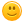 ČETVRTAK 19.3.2020.SVI 8.RAZREDIWeather forecastPogledajte video poveznicom : https://www.youtube.com/watch?v=VESo9yocKzQ&feature=youtu.bePrepišite sa slajdova Usefull expressions( temperature, clouds, wind, rain, cold) i definicije za precipitation i humidity u bilježnice.Pogledajte video poveznicom: https://www.youtube.com/watch?v=x2ZAYPGz7bsZadatak za sljedeći tjedan : Napisati Weather log ( dnevnik) prema podatcima u zadanoj tablici po danima. Ispod popunjene tablice napisati rečenice za svaki dan. Učenici koji se bolje snalaze mogu snimiti video ili audio sadržaj i poslati. Obratite pažnju na rubriku iz videa i sastavnice koje je gledaju prilikom vrednovanja. Evo i jedne poslovice vezane uz vrijeme “Rain before seven, clear before eleven."A za one koji žele više:Extra task: think about the message, stand by each other by staying indoors, remember countries mentioned in the video and think of at least 10 more.https://www.youtube.com/watch?v=Us-TVg40ExM  Good luck,Your English teachers20.3.2020.Učenici 8.a i 8.c razreda trebaju:5.3. 20th Century Heroes  (obrada) pročitati tekst u udžbeniku, ispisati nepoznate riječi, riješiti zadatke u udžbeniku i radnoj bilježnici te vježbati zadatke na poveznici:https://www.profil-klett.hr/repozitorij-materijali/20th-century-heroesučenici  5-ih, 6-ih, 7-ih razredaThe Story of St Patrick-na ovoj stranici priloženi dokument u wordu otvoriti, pročitati, riješiti zadatke. spremiti te zatim poslati učiteljici u privatnoj poruci na Yammer.